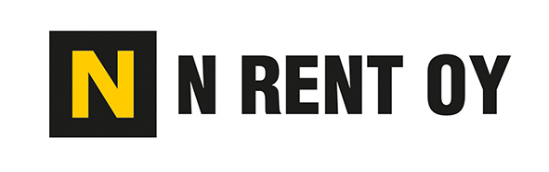 Please, send signed Inspection Form to your immediate supervisor and a copy by email to:tilaukset@nostinrent.fiwww.nrent.fiWork Site / CustomerMachine type / details / ID Number COMMISSIONING AND WEEKLY INSPECTION OF THE MEWP COMMISSIONING AND WEEKLY INSPECTION OF THE MEWPTarget of inspectionOKFailure / MissingFixedOperating and Maintenance instructions, warning signs (exist)Lift  mounted/erected according to instructionsLift position levelled and in balanceOutriggers in support position (functionality)Operating ground bearing capacity ensuredEmergency stop, auxiliary power (functionality)Control equipment (functionality)Warning signal and light indicators (functionality)Visibility of lift  (warning lights and other indicators)Worktop fall protection, operators wear safety harness (if required)Maximum load limits (functionality)Limit switches, brakes (functionality)Oil leakages, other visible damages or other noticesWorkplatform stabilizing equipmentNo electric wires or other avoidable obsticles close to operation area, ground level uniquality checkedRoutes / Operation area checkedOperation Plan (if required)Approvals of other inspections checked (inspection plate and documents)All operators has passed operating scooling/educationDaily operating tests agreedOther:DateDateDateAuthor       /        Inspector(s)Author       /        Inspector(s)Author       /        Inspector(s)